Об  итогах районной акции «Знание - жизнь»В целях реализации государственной программы Липецкой области «Обеспечение общественной безопасности населения на территории Липецкой области», профилактики детского дорожно–транспортного травматизма  проводилась районная акция «Знание - жизнь».В конкурсе принимали участие педагоги образовательных организаций, осуществляющие обучение детей основам дорожной безопасности.Работы рассматривались по номинациям: «Лучший классный руководитель», «Лучший воспитатель дошкольного учреждения», «Лучший руководитель отряда ЮИД».На конкурс были представлены 3 работы  из трёх образовательных учреждений: МБОУ гимназия №3, МБДОУ д/с №10 «Дубравушка», МБУ ДО ЦРТДЮ. На основании анализа конкурсных  материалов  и итогового протокола заседания конкурсной комиссииПРИКАЗЫВАЮ:Признать победителями и наградить Почётными грамотами отдела образования участников районной акции «Знание - жизнь» в следующем составе:- в номинации  «Лучший классный руководитель»:1  место -  не присуждать;                                                                                                                                       2  место - Шинкоренко  Валентина  Андреевна, учитель начальных классов гимназии №3;                                                                                                                                                                                                                                                                                                                                                                                                                                                                                                                                         3 место  – не присуждать.                                                                                                                                      - в номинации  «Лучший воспитатель»:                                                                                                                                                       1 и 2 места – не присуждать;                                                                                                                                       3 место  –  Абросимова Ольга Андреевна, воспитатель МБДОУ д/с №10.                                                                                          - в номинации «Лучший руководитель отряда ЮИД»1 место - Царенко Галина Германовна, педагог дополнительного образования ЦРТДЮ.                                                                                                                                                                                                                                                                                                                                                   2 и 3 места – не присуждать.                                                                                                                                       2.Руководителям образовательных учреждений, не принявших участие в районной акции, указать на недостаточно серьёзный подход в распространении передового педагогического опыта в работе по профилактике детского дорожно-транспортного травматизма. 3.Работы  победителей  направить на областной этап акции «Знание - жизнь».4. Контроль за исполнением приказа оставляю за собой.Начальник отдела образования                                                         А.Ю.Васильева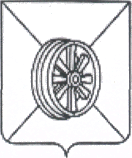 АДМИНИСТРАЦИЯ  ГРЯЗИНСКОГО  МУНИЦИПАЛЬНОГО  РАЙОНАОТДЕЛ      ОБРАЗОВАНИЯ	                  П Р И К А З         31.10. 2023г.                            № 664г.Грязи